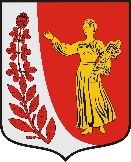 СОВЕТ ДЕПУТАТОВПУДОМЯГСКОГО СЕЛЬСКОГО ПОСЕЛЕНИЯГАТЧИНСКОГО МУНИЦИПАЛЬНОГО РАЙОНАЛЕНИНГРАДСКОЙ ОБЛАСТИР Е Ш Е Н И Еот 23.11.2023                                      				            	№ 227О передаче Контрольно-счетной палате Гатчинского муниципального района полномочий контрольно-счетного органа поселения по осуществлению внешнего муниципального финансового контроляВ целях исполнения полномочий контрольно-счетного органа, в соответствии с п. 4 ст. 15 Федерального закона от 06.10.2003 №131-ФЗ «Об общих принципах организации местного самоуправления в Российской Федерации», п.11 ст. 3 Федерального закона от 07.02.2011 №6-ФЗ «Об общих принципах организации и деятельности контрольно-счетных органов субъектов Российской Федерации и муниципальных образований», руководствуясь Уставом Пудомягского сельского поселения Гатчинского муниципального района Ленинградской области, Совет депутатов Пудомягского сельского поселенияРЕШИЛ:1. Передать на срок с 01.01.2024 по 31.12.2024 Контрольно-счетной палате Гатчинского муниципального района следующие полномочия контрольно-счетного органа Пудомягского сельского поселения за счет межбюджетных трансфертов:1) организация и осуществление контроля за законностью и эффективностью использования средств местного бюджета, а также иных средств в случаях, предусмотренных законодательством Российской Федерации;2) экспертиза проектов местного бюджета, проверка и анализ обоснованности его показателей;3) внешняя проверка годового отчета об исполнении местного бюджета;4) проведение аудита в сфере закупок товаров, работ и услуг в соответствии с Федеральным законом от 5 апреля 2013 года N 44-ФЗ "О контрактной системе в сфере закупок товаров, работ, услуг для обеспечения государственных и муниципальных нужд";5) оценка эффективности формирования муниципальной собственности, управления и распоряжения такой собственностью и контроль за соблюдением установленного порядка формирования такой собственности, управления и распоряжения такой собственностью (включая исключительные права на результаты интеллектуальной деятельности);6) оценка эффективности предоставления налоговых и иных льгот и преимуществ, бюджетных кредитов за счет средств местного бюджета, а также оценка законности предоставления муниципальных гарантий и поручительств или обеспечения исполнения обязательств другими способами по сделкам, совершаемым юридическими лицами и индивидуальными предпринимателями за счет средств местного бюджета и имущества, находящегося в муниципальной собственности;7) экспертиза проектов муниципальных правовых актов в части, касающейся расходных обязательств муниципального образования, экспертиза проектов муниципальных правовых актов, приводящих к изменению доходов местного бюджета, а также муниципальных программ (проектов муниципальных программ);8) анализ и мониторинг бюджетного процесса в муниципальном образовании, в том числе подготовка предложений по устранению выявленных отклонений в бюджетном процессе и совершенствованию бюджетного законодательства Российской Федерации;9) проведение оперативного анализа исполнения и контроля за организацией исполнения местного бюджета в текущем финансовом году, ежеквартальное представление информации о ходе исполнения местного бюджета, о результатах проведенных контрольных и экспертно-аналитических мероприятий в представительный орган муниципального образования и главе муниципального образования;10) осуществление контроля за состоянием муниципального внутреннего и внешнего долга;11) оценка реализуемости, рисков и результатов достижения целей социально-экономического развития муниципального образования, предусмотренных документами стратегического планирования муниципального образования, в пределах компетенции контрольно-счетного органа муниципального образования;12) участие в пределах полномочий в мероприятиях, направленных на противодействие коррупции;13) иные полномочия в сфере внешнего муниципального финансового контроля, установленные федеральными законами, законами субъекта Российской Федерации, уставом и нормативными правовыми актами представительного органа муниципального образования. 2. Утвердить методику определения иных межбюджетных трансфертов, предоставляемых бюджету Гатчинского муниципального района из бюджета Пудомягского сельского поселения для осуществления полномочий контрольно-счетного органа Пудомягского сельского поселения согласно приложению к настоящему решению.3. Поручить главе Пудомягского сельского поселения заключить Соглашение по передаче Контрольно-счетной палате Гатчинского муниципального района полномочий контрольно-счетного органа поселения по осуществлению внешнего муниципального финансового контроля.4. В решении о бюджете Пудомягского сельского поселения Гатчинского муниципального района Ленинградской области на 2024 год и плановый период 2025 и 2026 годов предусмотреть объем межбюджетных трансфертов, необходимый для осуществления части полномочий, указанных в пункте 1 настоящего решения, рассчитанный в установленном порядке. 5. Настоящее решение подлежит официальному опубликованию в газете «Гатчинская правда» и размещению на официальном сайте Пудомягского сельского поселения в информационно-телекоммуникационной сети «Интернет». 6. Настоящее решение вступает в силу с 01 января 2024 года.Глава Пудомягского сельского поселения                                                             Л.И. БуяноваПриложение к решению Совета депутатов Пудомягского сельского поселенияот 23.11.2023 № 227МЕТОДИКАопределения иных межбюджетных трансфертов, предоставляемых бюджету Гатчинского муниципального района из бюджета Пудомягского сельского поселения для осуществления полномочий контрольно-счетного органа Пудомягского сельского поселения 1. Настоящая Методика определяет порядок расчета размера иных межбюджетных трансфертов, предоставляемых бюджету Гатчинского муниципального района из бюджета Пудомягского сельского поселения для осуществления полномочий контрольно-счетного органа Пудомягского сельского поселения (далее - Методика).2. Размер иных межбюджетных трансфертов, необходимых для выделения из бюджета Пудомягского сельского поселения (в рублях), рассчитывается по формуле:Нi= (Фот + М) * Sу, где	Нi – годовой объем финансовых средств i-го муниципального образования на осуществление отдельных полномочий;	Фот – годовой фонд оплаты труда, рассчитываемый по формуле:Фот = ((ДОнмс*ДОнмс) * Чмс)*1,302, гдеДОнмс - размер должностного оклада по должности работников, замещающих должности, не отнесенные к должностям муниципальной службы, - главный инспектор, установленный Положением об оплате труда, с учетом планируемой индексации должностных окладов (данные предоставляются комитетом финансов Гатчинского муниципального района);ДОнмс – количество должностных окладов, определяемое при формировании фонда оплаты труда работников, замещающих должности, не отнесенные к должностям муниципальной службы, устанавливаемое Положением об оплате труда;	Чнмс – численность (количество) специалистов, выполняющих функции переданных полномочий (к расчету принимаются три должности работника, замещающего должность, не отнесенную к должностям муниципальной службы, - главный инспектор);	М - расходы на материально – техническое обеспечение, рассчитываемые по формуле:М = Фот * 0,05Sуi – удельный вес собственных доходов i-го муниципального образования, рассчитанный по формуле:Sуi = Si/Sобщ, где	Si – объем собственных доходов i-го муниципального образования в отчетном году.	Sобщ– общий объем собственных доходов городских и сельских поселений Гатчинского муниципального района в отчетном году (данные предоставляются Комитетом финансов Гатчинского муниципального района).